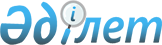 О внесении изменений в постановление акимата города Рудного от 27 ноября 2002 года № 855 "Об утверждении правил организации и финансирования социальных рабочих мест", номер государственнной регистрации 1932
					
			Утративший силу
			
			
		
					Постановление акимата города Рудного Костанайской области от 24 декабря 2003 года № 837. Зарегистрировано Департаментом юстиции Костанайской области 15 января 2004 года № 2695. Утратило силу - постановлением акимата города Рудного Костанайской области от 21 декабря 2004 года № 866

      Сноска. Утратило силу - постановлением акимата города Рудного Костанайской области от 21.12.2004 № 866.

      В целях приведения постановления акимата города Рудного от 27 ноября 2002 года № 855 в соответствие с подпунктом 4 пункта 3 статьи 3 Закона Республики Казахстан "О нормативных правовых актах" акимат города Рудного ПОСТАНОВЛЯЕТ:



      Внести изменения в постановление акимата города Рудного от 27 ноября 2002 года № 855 "Об утверждении правил организации и финансирования социальных рабочих мест", номер государственной регистрации 1932, "Рудненский рабочий" № 4 от 15 января 2003 года) следующие изменения:



      1) заголовок изложить в следующей редакции:

      "Об инструкции по организации и финансированию социальных рабочих мест";

      2) Правила по организации и финансированию социальных рабочих мест, утвержденные указанным постановлением, изложить в новой редакции согласно приложению.      Аким города Рудного

Утверждено               

постановлением акимата   

от 24 декабря 2003 года  

№ 837                    Инструкция

по организации и финансированию

социальных рабочих мест

1. Общие положения      1. Настоящая Инструкция определяют порядок организации и финансирования социальных рабочих мест для трудоустройства безработных из целевых групп населения, регулирует основные условия и систему расчетов с организациями (независимо от форм собственности), которые предоставят социальные рабочие места. 

      2. Основные понятия, используемые в настоящей Инструкции: 

      1) социальное рабочее место - рабочее место, предоставляемое с письменного согласия работодателей для трудоустройства безработных граждан из целевых групп населения, с частичной компенсацией затрат работодателя на оплату труда принятых работников за счет средств местного бюджета; 

      2) целевые группы - группы лиц, установленные Законом "О занятости населения", испытывающие затруднения в трудоустройстве и требующие социальной защиты. 

      3. На безработных, трудоустроенных на социальные рабочие места, распространяются законодательные акты Республики Казахстан о труде, пенсионном обеспечении и страховании. 

      4. Уполномоченные органы по вопросам занятости содействуют в трудоустройстве безработных из целевых групп населения на социальные рабочие места.

2. Порядок организации и трудоустройства

на социальные рабочие места      5. Социальные рабочие места определяются или создаются работодателям с финансированием из собственных средств с частичной компенсацией затрат на оплату труда принятых на эти рабочие места безработных из средств местного (городского) бюджета.

      6. Городское управление труда, занятости и социальной защиты населения заключает с работодателями договор по оказанию услуг на оплату труда принятых на социальные рабочие места безработных из целевых групп населения. 

      7. С целью обеспечения трудоустройства безработных на социальные рабочие места и эффективного использования бюджетных средств, предназначенных на оплату их труда, акимат города определяет с письменного согласия работодателей перечень организаций, в которых будут предоставлены или созданы социальные рабочие места для трудоустройства безработных из целевых групп населения.

      8. Трудоустройство безработных на социальные рабочие места осуществляется районными, городскими управлениями труда, занятости и социальной защиты населения в организации согласно договоренности. 

      9. Приоритетное право трудоустройства на социальные рабочие места имеют малообеспеченные безработные, входящие в целевые группы.

3. Источники и условия финансирования

социальных рабочих мест      10. Оплата труда безработных, принятых на социальные рабочие места, осуществляется работодателем ежемесячно в соответствии с условиями индивидуального трудового договора и зависит от количества, качества и сложности выполняемой работы.

      11. Расходы работодателей на оплату труда безработных, трудоустроенных на социальные рабочие места, возмещаются из средств местного (городского) бюджета в размере 50 процентов от минимальной заработной платы каждому работнику за фактически отработанное время на срок не более шести месяцев. Расчеты по перечислению бюджетных средств производятся на расчетные счета работодателей. 

      12. Заработная плата, выплачиваемая из средств местного (городского) бюджета безработным, трудоустроенным на социальные рабочие места, облагается налогом в установленном законодательством порядке.

      13. Работодатели используют денежные поступления из местного (городского) бюджета на компенсацию своих затрат на оплату труда безработных, трудоустроенных на социальные рабочие места. 

      14. Работодатели, для возмещения из местного (городского) бюджета расходов на оплату труда в размере 50 % минимальной заработной платы каждому работнику за отработанное время, представляют в городское управление труда, занятости и социальной защиты населения акт выполненных работ, ведомость-расчет начисления заработной платы, выписку из приказа о приеме на работу вновь принятых, табель учета рабочего времени. Сроки предоставления указанных документов регламентируются договором по оказанию услуг по трудоустройству безработных на социальные рабочие места.

4. Контроль за порядком организации

и финансирования социальных рабочих мест      15. Контроль за соблюдением Инструкции по организации и финансирования социальных рабочих мест осуществляется государственными органами в установленном законодательством порядке.
					© 2012. РГП на ПХВ «Институт законодательства и правовой информации Республики Казахстан» Министерства юстиции Республики Казахстан
				